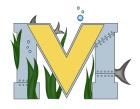 			PROJECT #1 PROPOSALName(s):  jonah simonTeam Name: jonah simonPart A:  Project Ideas & Objectivesmy project idea is to learn how to design, create and transfer my own hunting brand as a beginner design before i decide to create my own actual brandPart B:  Electronic Resources (Make sure hyperlinks are active!)silhouettecameoPart C:  Materials & DesignsT-Shirtsheat transfer vinylVinyl heat presscameo